2nd Annual Battle at the Dawg Pound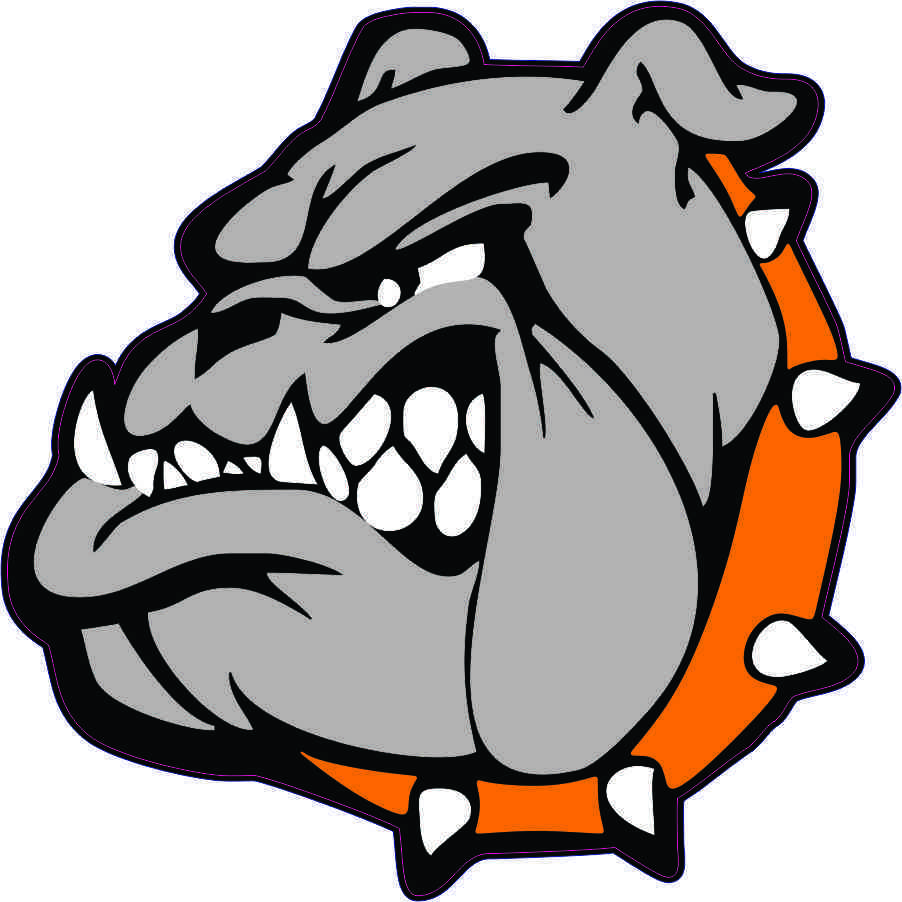 Novice Youth TournamentSaturday, February 25, 2023Novice 1-3 YearsLocation: East Palestine High School 360 West Grant Street 	East Palestine Ohio 44413 Weigh in: Saturday January 28, 2023 at 7:30 am till 9:30 amWrestling will being at 10:30 am Matches will be 1,1,1 for all division Madison style bracketing.Entry Fee: $ 25 dollars you can register at trackwrestling.comYou can also register at the door for $ 30 dollarsAdmission:Adults:  $5.00Students:  $3.00Kids up 5 are freeAwards 1St place will be a trophy 2nd and 3rd place will be a medalConcession will be available all day Questions or concerns you can email to mayers6586@gmail.comOr call 330-831-8002Weight Classes and Age Division Weight classes will be determined at weigh-ins 